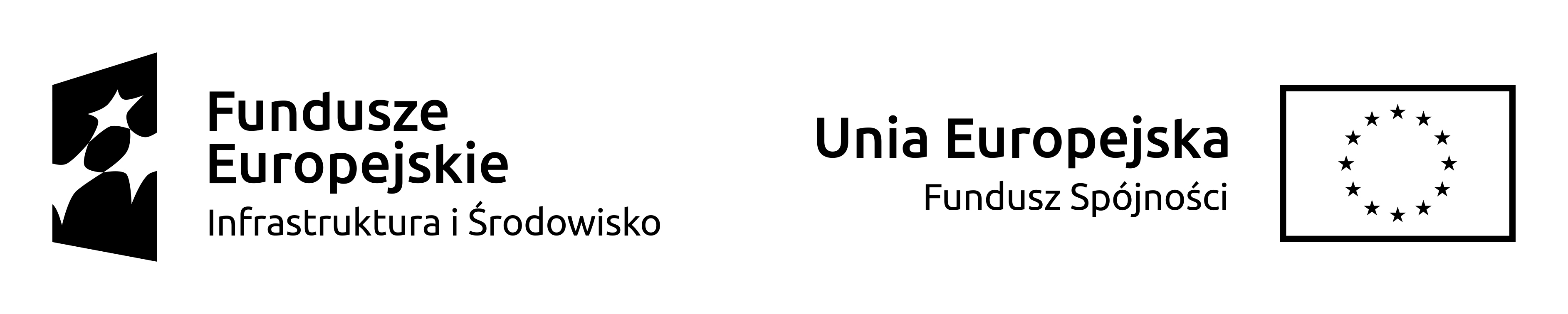 Załącznik nr 4 do SP - wzór……………………………………………          pieczęć Wykonawcywykaz GŁÓWNYCH USŁUGwykonanych W okresie przed upływem terminu składania ofertz podaniem ich rodzaju i wartości, daty i miejsca wykonania.Pełnienie funkcji Inspektora nadzoru inwestorskiego branży elektrycznej, konstrukcyjnej i drogowej dla zadania pn.:„Uporządkowanie gospodarki wodno-ściekowej wraz z kanalizacją deszczową na terenie Aglomeracji Chojnice – część II ”Część I*  Pełnienie obowiązków inspektora nadzoru inwestorskiego w branży instalacyjnej w zakresie sieci,  instalacji i urządzeń elektrycznych i elektroenergetycznych.Część II * Pełnienie obowiązków inspektora nadzoru inwestorskiego w branży konstrukcyjno-budowlanej.Część III*  Pełnienie obowiązków inspektora nadzoru inwestorskiego w branży inżynieryjnej drogowej *) ilość pozycji dostosować do zakresu oferty**) należy załączyć dowody dotyczące głównych usług, określających, czy usługi te zostały wykonane w sposób należyty Wymagane jest, aby dowody te potwierdzały co najmniej usługi wykazane na potwierdzenie spełnienia warunków...................................................................                    .............................................................                                                         miejscowość i data                                  (podpisy i pieczęcie osób uprawnionych do reprezentowania Wykonawcy w obrocie prawnym)Lp.Nazwa usługi, miejsce wykonania, zakres rzeczowyWartość robót budowlanych objętych usługą z pod. VAT[ tys. zł ]Data wykonaniamm.rrrrZamawiającyNr str. dokumentu potwierdzającego/ dowodu **)123456Lp.Nazwa usługi, miejsce wykonania, zakres rzeczowyWartość robót budowlanych objętych usługą z pod. VAT[ tys. zł ]Data wykonaniamm.rrrrZamawiającyNr str. dokumentu potwierdzają-cego/ dowodu **)123456Lp.Nazwa usługi, miejsce wykonania, zakres rzeczowyWartość robót budowlanych objętych usługą z pod. VAT[ tys. zł ]Data wykonaniamm.rrrrZamawiającyNr str. dokumentu potwierdzającego/ dowodu **)123456